TITLE of STUDY’s ABSTRACT (All Capitalized; Times New Roman, 14 pt, Bold; Centered)First Author Name1*, Second B Author2, and Third Author, Jr.3 (Times New Roman, 12 pt, Bold; Centered)1 Institution 1, address, country; 2 Institution 2, address, country; 3 Institution 3, address, country (Author’s Affiliation: Times New Roman, Italic 10 pt; Centered), * email@domain.edu (corresponding author e-mail)The purpose of an abstract is to provide an overview of the paper. The abstract should highlight the main points of the research/review work. It should give essential information about subjects, rationale, methodology, results, and conclusions. The abstract should not have more than 500 words. It may include one graph/figure/table at the most. 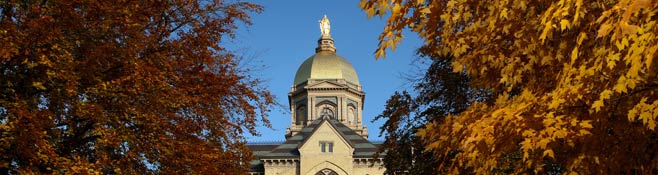 University of Notre Dame Main Building at fall time.This document presents the guidelines for authors wishing to submit an abstract to FLUCOME 2017. The submission process will consist of two rounds. In the first round, reviewers will consider a paper for acceptance to the conference based on the Abstract review. In the second round, if the Abstract accepted, the full-size paper will be requested. The Abstract should be submitted via FLUCOME website https://engineering.nd.edu/flucome2017 by April 15, 2017. The full paper will be due on July 14, 2017.These instructions serve as a template for Microsoft Word, and give you the basic guidelines for preparing the Abstract. Please, carefully follow the instructions provided here to ensure legibility and uniformity. The Abstract should be written in English. Use “Letter” page size with 1 inch margins on all sides. When you open this document, you may directly type over sections by using cut and paste into it. The abstracts then should be converted into PDF file titled as follows: shorttitle_firstauthor.pdf. Questions should be addressed to flucome2017_info@nd.edu (Abstract body: Times New Roman, 11 pt; Justified)Keywords: Fluid Dynamics; … [There should a reasonable number of keywords] (Keywords: Times New Roman, 11 pt)  Theme: A – Fluid Control (B, or C) (see FLICOME 2017 website with the Themes consideration)(Please, submit the abstract as a PDF to: https://engineering.nd.edu/flucome2017 )